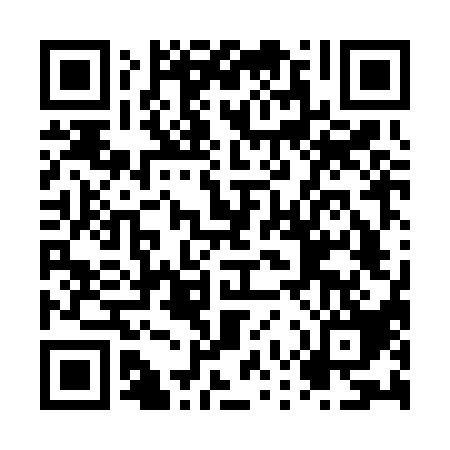 Ramadan times for Henty, AustraliaMon 11 Mar 2024 - Wed 10 Apr 2024High Latitude Method: NonePrayer Calculation Method: Muslim World LeagueAsar Calculation Method: ShafiPrayer times provided by https://www.salahtimes.comDateDayFajrSuhurSunriseDhuhrAsrIftarMaghribIsha11Mon5:415:417:071:224:547:367:368:5712Tue5:425:427:081:224:537:347:348:5513Wed5:435:437:091:214:527:337:338:5414Thu5:445:447:101:214:527:327:328:5215Fri5:455:457:111:214:517:307:308:5116Sat5:465:467:121:204:507:297:298:4917Sun5:475:477:121:204:497:277:278:4818Mon5:485:487:131:204:487:267:268:4619Tue5:495:497:141:204:477:257:258:4520Wed5:505:507:151:194:467:237:238:4321Thu5:515:517:161:194:457:227:228:4222Fri5:525:527:171:194:447:207:208:4023Sat5:525:527:171:184:437:197:198:3924Sun5:535:537:181:184:437:177:178:3725Mon5:545:547:191:184:427:167:168:3626Tue5:555:557:201:184:417:157:158:3427Wed5:565:567:211:174:407:137:138:3328Thu5:575:577:221:174:397:127:128:3129Fri5:585:587:221:174:387:107:108:3030Sat5:595:597:231:164:377:097:098:2831Sun5:595:597:241:164:367:077:078:271Mon6:006:007:251:164:357:067:068:262Tue6:016:017:261:154:347:057:058:243Wed6:026:027:261:154:337:037:038:234Thu6:036:037:271:154:327:027:028:215Fri6:036:037:281:154:317:007:008:206Sat6:046:047:291:144:306:596:598:197Sun5:055:056:3012:143:295:585:587:178Mon5:065:066:3012:143:285:565:567:169Tue5:075:076:3112:133:275:555:557:1510Wed5:075:076:3212:133:265:545:547:13